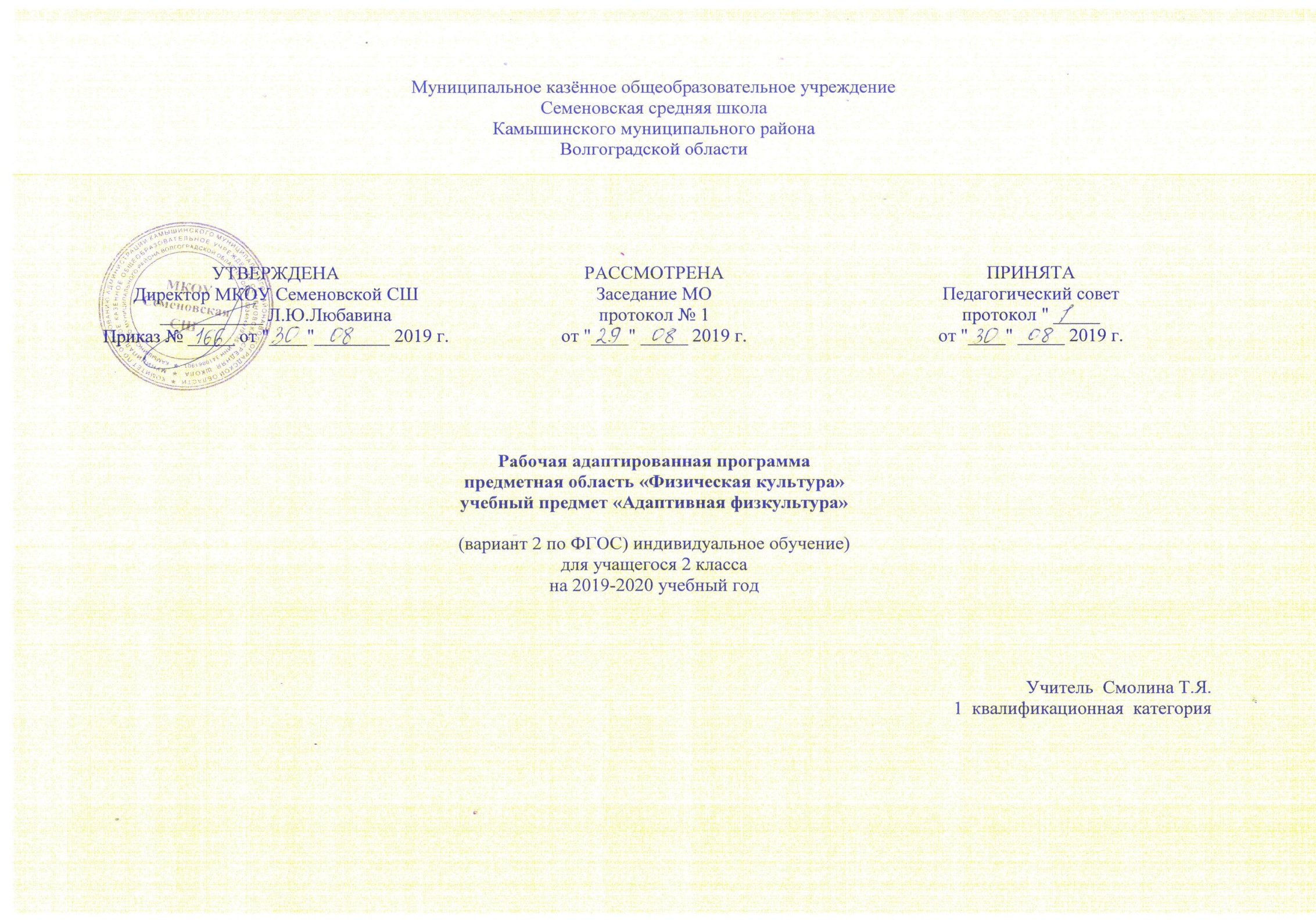 Пояснительная записка    Программа учебного предмета «Адаптивная физкультура»   разработана  в соответствии с   нормативно-правовыми и инструктивно-методическими документами:-Федеральный закон ФЗ от 29 декабря . № 273 «Об образовании в Российской Федерации»;-Приказ Министерства образования и науки РФ от 19 декабря 2014 года № 1599 «Об утверждении Федерального государственного образовательного стандарта образования обучающихся с умственной отсталостью (интеллектуальными нарушениями);-Примерная адаптированная основная общеобразовательная программа образования обучающихся с умственной отсталостью (интеллектуальными нарушениями)  от 22 декабря  . № 4/15 ФУМ объединения по общему образованию;Предмет «Адаптивная физкультура» входит в обязательную часть предметных областей учебного плана. На изучение предмета «Адаптивная физкультура»  во 2 классе отводится  1 час в неделю.Цель предмета «Адаптивная физкультура»:-формирование здорового образа жизни и вовлечение в занятия физическими упражнениями учащихся имеющих отклонения в состоянии здоровья, включая хронические болезни и детей инвалидов.	Основные задачи:-укрепление здоровья, содействие правильному физическому развитию и закаливанию организма;-повышение функционального уровня органов и систем, ослабленных болезнью;-повышение физической и умственной работоспособности;-повышение иммунологической реактивности и сопротивляемости организма как средств борьбы с аллергизацией, провоцируемой простудными заболеваниями и наличием очагов хронической инфекции;-формирование правильной осанки;-освоение основных двигательных умений и навыков;-воспитание морально - волевых качеств;-воспитание интереса к самостоятельным занятиям физическими упражнениями и внедрение их в режим дня учащегося;-создание предпосылок, необходимых для будущей трудовой деятельности учащихся.Основные направления коррекционной работы:-коррекция осанки путем выполнения упражнений с удержанием предмета на голове, стойка у стены, ходьба с различным положением рук;-укрепление мышечного корсета через выполнение ОРУ и корригирующих упражнений на снарядах;-коррекция здоровья через знакомство с нетрадиционными видами оздоровления;-коррекция и развитие координационных способностей в процессе проведения спортивных игр, эстафет, соревнований и подготовки к ним.Образовательные технологии: 	Технология дифференцированного физкультурного образования.Обучение двигательным действиям,развитие физических качеств,формирование знаний и методических умений школьников по организации самостоятельных занятий физическими упражнениями,дифференцированное выставление отметки по физической  и технической подготовленности обучающихся.Информационно-коммуникативные технологии. Здоровьесберегающие технологии. Деятельностные технологии обучения.            Виды работ:-беседы о содержании и значении физических упражнений для повышения качества здоровья и коррекции нарушенных функций;-выполнение физических упражнений на основе показа учителя;-выполнение физических упражнений без зрительного сопровождения, под словесную инструкцию учителя;-самостоятельное выполнение упражнений;-занятия в тренирующем режиме;-развитие двигательных качеств на программном материале гимнастики, легкой атлетики, формирование двигательных умений и навыков в процессе подвижных игр.Личностные результаты:-освоение доступной социальной роли обучающегося, развитие мотивов учебной деятельности и формирование личностного смысла учения;-развитие самостоятельности и личной ответственности за свои поступки на основе представлений о нравственных нормах, общепринятых правилах;-развитие навыков сотрудничества с взрослыми и сверстниками в разных социальных ситуациях, умение не создавать конфликтов и находить выход из спорных ситуаций;-основы персональной идентичности, осознание своей принадлежности к определённому полу, осознание себя как «Я»; -социально-эмоциональное участие в процессе общения и совместной деятельности;-овладение начальными навыками адаптации в динамично изменяющемся и развивающемся мире.Предметные результаты:-правильное выполнение упражнений;-расширение двигательного опыта за счет овладения двигательными действиями и использование их в качестве средств укрепления здоровья;-формирование элементарных знаний анатомии человека, о законах жизнедеятельности организма человека, о физиологическом и психологическом воздействии тех или иных упражнений;-знакомство со специальной терминологии физических упражнений. Обучение специальной терминологии физических упражнений.-обучение и применение дыхательной гимнастики.Возможные предметные результаты: -укрепление здоровья и закаливание организма с помощью выполнений не сложных упражнений;-повышение уровня разносторонней физической подготовленности с помощью изучения теории и практики выполнения нетрадиционных упражнений;-укрепление сердечно - сосудистой системы;-развитие быстроты, силы, гибкости и подвижности в суставах, эластичности мышц, умение их расслаблять;-укрепление опорно-двигательного аппарата с учетом нагрузки для каждого ученика;-воспитание общей выносливости, ловкости, проявление интереса к выявлению выносливости возможных нагрузок на свой организм;-обучение основам техники бега без учета времени на длинных дистанциях, прыжков и метаний.-изучение техники ходьбы, бега, прыжков, метания, бросков;-выполнение упражнений разного плана с использованием тренажеров;-изучение нетрадиционных форм дыхательной и двигательной гимнастики;-воспитание общей выносливости, ловкости, проявление интереса к выявлению выносливости возможных нагрузок на свой организм.Календарно-тематический план	Информационно - методическое обеспечение	Учебно-методический комплект (УМК):1.Концепция специальных федеральных государственных образовательных стандартов для детей с ограниченными возможностями здоровья, 2009 г.	Литература:1.Аксенова О. Э. Адаптивная физическая культура в школе. Начальная школа/ О. Э. Аксенова, С. П. Евсеев// Под общей редакцией С. П. Евсеева, СПб ГАФК им. П. Ф. Лесгафта. СП., 2003г.2.Андрющенко Н. В.Монтессори-педагогика и Монтессори-терапия. СПб: Речь, 2010г.3.Горская и. Ю. Координационные способности школьников с нарушением интеллекта. Учебное пособие / И. Ю. Горская, Т. В. Синельникова.- Омск, Сиб ГАФК, 1999г.4.Коррекционные подвижные игры и упражнения для детей с нарушениями развития/ Под общей редакцией проф. Л. В. Шапковой, М.: Советский спорт, 2002г.5.Музыкальная гимнастика для пальчиков / Сост. М. Ковалевская, худ. А. Веселов. — СПб: Союз художников, 2007г.Адреса электронных ресурсов:http://www.zavuch.info.ru/http://www.uchportal.ru/http://www.schoolexpert.ru/ - А.В. Печенкин, Н. В. Киселева. ОФП (ежедневные динамические паузы) как фактор сохранения здоровья учащихся в учебном процессе. http://festival.1september.ru/ - А. В. Закирова Модифицированная общеобразовательная программа. Реализация здоровьесберегающих технологий в ГПД.http://www.prosv.ru/ebooks/Mozgovoi_Uroki_fizkulturi/1.htmlhttp://nsportal.ru/shkola/fizkultura-i-sport/library/kalendarno-tematicheskoe-planirovanie-urokov-fizicheskoy-kultury-0http://7porogov.ru/konspekty-urokov-fizkultury-vo-2-klasse-po-teme-po-fgos-1389525420.html№урокаТема урокаДата Построение в одну шеренгу (равнение по черте).Перестроение из шеренги в круг, взявшись за руки.Ходьба. Правильное дыхание при ходьбе.Ходьба под хлопки.Прыжки на двух ногах. Прыжки с подпрыгиванием вверх.   Броски и ловля мяча от учителя к ученику.Ходьба и бег. Бег на месте.  Ходьба с различным положением рук.    Подпрыгивание вверх толчком двух ног с доставанием предмета.Ходьба и бег. Ходьба на носках.Перешагивания через препятствия.Бег. Бег вслед за учителем, в медленном и быстром темпе.Бег в заданном направлении с предметом в одной руке.Правильный захват различных по величине и форме предметов одной и двумя руками.Правильный захват мяча руками.Элементарные движения руками, ногами, туловищем с удерживанием мяча в руках.Передача мяча из руки в руку.Помахивание флажками над головой стоя и при ходьбе.Подвижные игры и игровые упражнения.Ходьба по начерченной линии.Стойка на носках 2-3с. Стойка на одной ноге, руки на пояс.Пролезание через обруч, стоящий вертикально.Подвижные игры и игровые упражнения. Подвижные игры: «Пузырь», «Поймай бабочку».Игровые упражнения: «Ловкие ручки», «Найди свой цвет».Подвижные игры и игровые упражнения.Бег с изменением направления в колонне за учителем.Прыжки. Спрыгивание с высоты 20-30см.Прыжки на двух ногах с продвижением вперед.Выполнение основных упражнений с удерживанием мяча.Броски и ловля мяча от учителя к ученику.Комплекс упражнений с мячом.Подвижные игры и игровые упражнения.Упражнения с гимнастической палкой.